ČESKÁ REPUBLIKA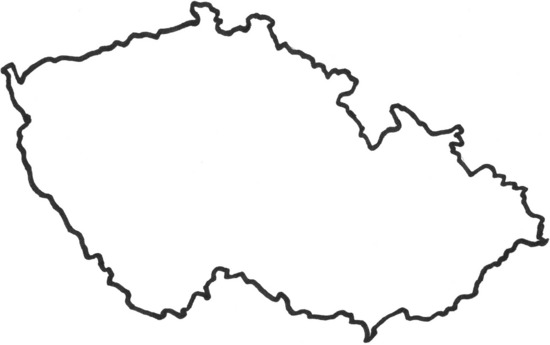 HOROPISVODOPIS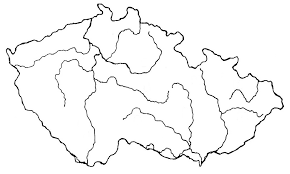 KRAJE ČR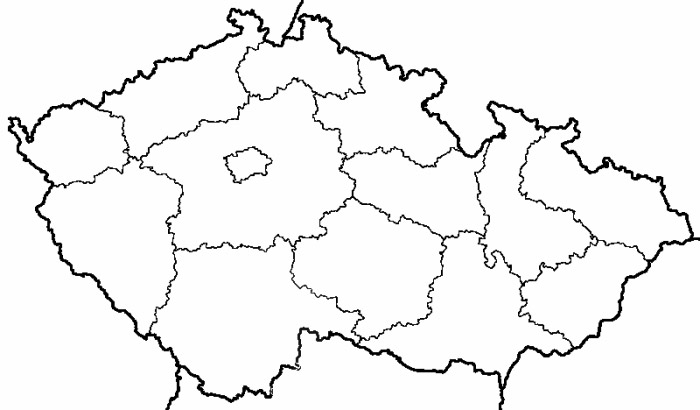 